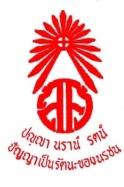 แบบรายงานและประเมินผล โครงการ/กิจกรรม โรงเรียนสตรีเศรษฐบุตรบำเพ็ญปีงบประมาณ.........................................1.  ชื่องาน/โครงการ........................................................................................................................................................2.  ชื่อกิจกรรม................................................................................................................................................................3.  จำนวนวันที่จัดกิจกรรม นับวันจัดงานจริง (ไม่นับวันประชุมเตรียมการ/การประเมินโครงการ)...........................วัน4.  ชื่อผู้รับผิดชอบ (เจ้าของเรื่อง)...............................................กลุ่มสาระฯ/งาน...........................................................5.  วัตถุประสงค์ของงาน/โครงการ (อย่างย่อ)...................................................................................................................................................................................................................................................................................................................................................................................................................................................................................................6.  เป้าหมายโครงการ/กิจกรรมหมายเหตุ จำนวนเป้าหมายกิจกรรม ห้ามเป็นจำนวนเงิน7.  ตัวชี้วัดความสำเร็จ (คิดเป็นจำนวนหรือค่าร้อยละ)8.  จำนวนคนที่รับผิดชอบปฏิบัติงานของกิจกรรม (เฉพาะผู้รับผิดชอบกิจกรรมเท่านั้น)9. ระยะเวลาปฏิบัติงาน ช่วงที่  1  ระหว่าง  1  ตุลาคม .................. -  31  มีนาคม  ภาคเรียนที่  2 ช่วงที่  2  ระหว่าง  1 เมษายน .................. -  30  กันยายน  ภาคเรียนที่  110.  งบประมาณที่ใช้จ่ายจริงทั้งสิ้น…………………………………………………………..บาท      งบประมาณตามแผนปฏิบัติการ.................................................................บาท      วงเงิน   เพิ่ม.....................................บาท  ลด.....................................บาท  จากแผนปฏิบัติการประจำปี10.1 – 10.4 ให้กรอกข้อมูลที่ใช้จ่ายจริงหมายเหตุ10.1 – 10.2 จะเป็นงบประมาณที่จะต้องส่งใบสำคัญเบิกเงินไปยัง สพม. 211.  โครงการ / กิจกรรม ที่จัดทำสนองกลยุทธ์ของสถานศึกษา (ขีดเครื่องหมาย )ตอบได้เพียง 1 ข้อ12.  โครงการ / กิจกรรม ที่จัดทำสนองหลักประกันคุณภาพการศึกษาขั้นพื้นฐานมาตรฐานใด (ขีดเครื่องหมาย )         ตอบได้มากกว่า 1 ข้อ13.  โครงการ / กิจกรรม ที่จัดทำขึ้นเกี่ยวข้องกับโครงการใด (ขีดเครื่องหมาย )  ตอบได้เพียง 1 ข้อ14.  การประเมินก่อนการดำเนินงาน1.  โครงการนี้มีอยู่ในแผนปฏิบัติการของโรงเรียนหรือไม่       มี       ไม่มีเนื่องจาก..................................................................................................................................................2.  วัตถุประสงค์ของโครงการนี้      ชัดเจนและมีเป้าหมายแน่นอน      คงไม่บรรลุวัตถุประสงค์เนื่องจาก..................................................................................................................3.  แผนการดำเนินงานในแต่ละกิจกรรม      ชัดเจน น่าจะดำเนินการได้      สับสน  จุดที่สับสนคือ.......................................................................................................................................4.  การประชุมผู้รับผิดชอบเพื่อชี้แจงโครงการและกำหนดความรับผิดชอบร่วมกัน      มี      ไม่มีเนื่องจาก..................................................................................................................................................5.  ผู้รับผิดชอบมีส่วนในการวางแผนดำเนินการ      มี      ไม่มีเนื่องจาก..................................................................................................................................................6.  กำหนดบุคลากรได้เหมาะสม      เหมาะสม      ไม่เหมาะสมเนื่องจาก.....................................................................................................................................7.  มีการกำหนดฝ่ายต่างๆ เพื่อรับผิดชอบงานได้เหมาะสมกับลักษณะของโครงการ      เหมาะสม      ไม่เหมาะสมเนื่องจาก.....................................................................................................................................8.  โครงการนี้มีความสัมพันธ์กับการเรียนการสอนมากน้อยเพียงใด      ส่งเสริมกิจกรรมการเรียนการสอนมาก      ไม่ส่งเสริมกิจกรรมการเรียนการสอนเท่าที่ควรเนื่องจาก...............................................................................9.  โครงการนี้มีความสอดคล้องกับสภาพปัญหาของชุมชน      สอดคล้อง      ไม่สอดคล้อง10.  โครงการนี้ได้รับการสนับสนุนด้านวัสดุอุปกรณ์ตรงตามความต้องการ      เป็นไปตามที่ระบุไว้      ได้รับมอบไม่ครบถ้วน  ที่ขาดคือ.......................................................................................................................ลงชื่อ……………………………………………………….ผู้ประเมิน     (...................................................................)ตำแหน่ง............................................................15.  สรุปผลการประเมินขณะดำเนินงาน1.  มีการแบ่งความรับผิดชอบชัดเจนในแต่ละฝ่าย      ชัดเจน      ไม่ชัดเจนเนื่องจาก.........................................................................................................................................2.  มีการประชุมติดตามงาน รายงานผลการปฏิบัติงานเป็นระยะๆ      มี      มีน้อยเนื่องจาก...............................................................................................................................................3.  ภาระงานในหน้าที่ปกติเป็นอุปสรรคต่อการดำเนินงานในโครงการ      ไม่เป็นอุปสรรค      เป็นอุปสรรค เพราะ..........................................................................................................................................4.  เมื่อมีปัญหาการดำเนินงานได้แก้ไขปัญหาที่เกิดขึ้นโดยวิธีการ      ประชุมคณะทำงาน      แก้ไขโดยลำพังเพราะ........................................................................................................................................5.  มีการประสานงานในแต่ละฝ่ายของโครงการและหน่วยงานที่เกี่ยวข้อง      มี      มีน้อย เพราะ....................................................................................................................................................6.  ความร่วมมือจากบุคคลในหน่วยงานเดียวกัน เช่น การเงิน วัสดุ      ได้รับความร่วมมือดี      ได้รับความร่วมมือน้อยเนื่องจาก......................................................................................................................7.  การสนับสนุนด้านวัสดุ อุปกรณ์ ทุน เพียงพอต่อการดำเนินโครงการ      เพียงพอ      ไม่เพียงพอเนื่องจาก.......................................................................................................................................8.  ผู้รับผิดชอบโครงการมีส่วนร่วมในโครงการ      ทุกคน      ไม่ทุกคนเนื่องจาก...........................................................................................................................................9.  ผู้นิเทศ ติดตาม ควบคุม กำกับโครงการ      มี  ได้แก่............................................................................................................................................................      ไม่มี10.  การปฏิบัติงานโครงการ ทำได้ตามกรอบระยะเวลาที่กำหนด      ปฏิบัติได้ตามกำหนด      ปฏิบัติได้ไม่ตรงตามกำหนด เพราะ..................................................................................................................ลงชื่อ……………………………………………………….ผู้ประเมิน     (...................................................................)ตำแหน่ง............................................................16.  ผลการประเมินเมื่อสิ้นสุดโครงการ/กิจกรรม1.  มีการประชุมของผู้ปฏิบัติงานและบันทึกเพื่อประเมินผลโครงการ      มี คิดเป็นร้อยละ………………………………………………………      ไม่มี เพราะ.......................................................................................................................................................2.  ผู้ปฏิบัติงานตามโครงการมีความรู้ความเข้าใจงานเพิ่มขึ้น      มีความรู้ความ เข้าใจงานดี เพิ่มขึ้นร้อยละ………………………………………………………      ไม่แน่ใจ เพราะ..................................................................................................................................................3.  การปฏิบัติงานสำเร็จตามกำหนดเวลาในโครงการ      เป็นไปตามกำหนด คิดเป็นร้อยละ………………………………………………………      ไม่เป็นไปตามกำหนด เพราะ..............................................................................................................................4.  ผลการปฏิบัติงาน บรรลุตามวัตถุประสงค์ที่วางไว้      ครบถ้วน  คิดเป็นร้อยละ………………………………………………………      ไม่ครบถ้วน เพราะ.............................................................................................................................................5.  ผลประโยชน์ที่นักเรียนได้รับตรงตามวัตถุประสงค์ของโครงการ      ตรงตามวัตถุประสงค์  คิดเป็นร้อยละ………………………………………………………      ไม่ตรงตามวัตถุประสงค์ครบถ้วน  เพราะ...........................................................................................................6.  ผลสัมฤทธิ์ของโครงการทั้งด้านคุณภาพและปริมาณเป็นที่พอใจของทุกฝ่ายที่เกี่ยวข้อง      เป็นที่พอใจ  คิดเป็นร้อยละ………………………………………………………      ไม่เป็นที่พอใจ  เพราะ........................................................................................................................................7.  ผู้ร่วมปฏิบัติงานตามโครงการส่วนมากมีความเห็น      ต้องการให้มีโครงการนี้อีกในปีต่อไป  คิดเป็นร้อยละ………………………………………………………      ไม่ต้องการให้มีโครงการนี้อีก  เพราะ..................................................................................................................8.  นักเรียน ผู้ปกครองและผู้เกี่ยวข้อง ส่วนมากมีความคิดเห็นต่อโครงการ      ต้องการให้ดำเนินงานในปีต่อไป มีความพึงพอใจ คิดเป็นร้อยละ………………………………………………………      ไม่พึงพอใจ คิดเป็นร้อยละ……….....................เพราะ..........................................................................................9.  ผลที่ได้รับจากโครงการนี้นอกนอกเหนือจากที่ได้ระบุไว้ในวัตถุประสงค์ เป้าหมาย มีหรือไม่      มี      ผลดี ได้แก่     1. ........................................................................................................................................................	           2. ........................................................................................................................................................     ผลเสีย ได้แก่ 1. ........................................................................................................................................................	           2. ........................................................................................................................................................      ไม่มี10.  มีการนำเสนอรายงานการประเมินผลโครงการต่อผู้รับผิดชอบโครงการหรือต่อผู้บังคับบัญชา      มี        ไม่มี เพราะ........................................................................................................................................................ลงชื่อ……………………………………………………….ผู้ประเมิน     (...................................................................)ตำแหน่ง............................................................สรุปผลการประเมิน	  เป็นที่พอใจ						  ควรปรับปรุงสภาพปัญหา  อุปสรรค  ของการทำงาน / โครงการข้อเสนอแนะแนวทางการแก้ไขหรืออื่น ๆ...........................................................................................................................................................................................................................................................................................................................................................................................................................................................................................................................................................................                                                                   ลงชื่อ……………………………………………….ผู้รับผิดชองโครงการ                                                                                            (......................................................)                                                                   ตำแหน่ง............................................................ความเห็นของหัวหน้างาน / หัวหน้ากลุ่มสาระการเรียนรู้........................................................................................................................................................................................................................................................................................................................................................................................................................................                                                                     ลงชื่อ……………………………………..…………….ผู้เสนอโครงการ                                                                           (...........................................................)                                                                     ตำแหน่ง................................................................................ความเห็นของหัวหน้างานตรวจสอบ  ติดตาม ประเมินผลฯ..................................................................................................................................................................................................................................................................................................................................................................................                                                                     ลงชื่อ……..………………………………………….ผู้ติดตามโครงการ       (นางสาวอรุณรัศมี  แก้วลอย) หัวหน้างานตรวจสอบ ติดตาม ประเมินผลฯความเห็นของหัวหน้างานแผนงาน..................................................................................................................................................................................................................................................................................................................................................................................                                                                     ลงชื่อ……..………………………………………….ผู้ติดตามโครงการ           (นางมยุลี  ปันทะโชติ)            หัวหน้างานแผนงานความเห็นของรองผู้อำนวยการกลุ่มบริหาร........................................................................................................................................................................................................................................................................................................................................................................................................................................                                                                     ลงชื่อ……….………………………..…………….ผู้เห็นชอบโครงการ                                                                           (......................................................)รองผู้อำนวยการกลุ่มบริหาร................................ความเห็นของผู้อำนวยการโรงเรียน..................................................................................................................................................................................................................................................................................................................................................................................ลงชื่อ……………………………………….ผู้อนุมัติโครงการ         (นายไพบูลย์  กล้าหาญ) ผู้อำนวยการโรงเรียนสตรีเศรษฐบุตรบำเพ็ญดำเนินกิจกรรม/เป้าหมายจำนวนเป้าหมายหน่วยนับ6.16.26.36.46.5ตัวชี้วัดความสำเร็จระดับกิจกรรมตามจำนวนเป้าหมายผลการปฏิบัติงานตามเกณฑ์ผลการปฏิบัติงานตามเกณฑ์ผลการปฏิบัติงานตามเกณฑ์ตัวชี้วัดความสำเร็จระดับกิจกรรมตามจำนวนเป้าหมายไม่ปฏิบัติต่ำกว่าเท่ากัน/มากกว่า7.17.27.37.47.5ผู้รับผิดชอบและคณะทำงาน(ข้าราชการ)ลูกจ้างประจำพนักงานราชการ/ครูอัตราจ้าง/ลูกจ้างชั่วคราวที่จ้างด้วยพนักงานราชการ/ครูอัตราจ้าง/ลูกจ้างชั่วคราวที่จ้างด้วยพนักงานราชการ/ครูอัตราจ้าง/ลูกจ้างชั่วคราวที่จ้างด้วยผู้รับผิดชอบและคณะทำงาน(ข้าราชการ)ลูกจ้างประจำเงินงบประมาณเงินอุดหนุนเงินนอกงบฯคนคนคนคนคนงบประมาณตามวัตถุประสงค์งบประมาณตามวัตถุประสงค์งบประมาณตามวัตถุประสงค์งบประมาณตามวัตถุประสงค์10.1 งบดำเนินงาน10.1 งบดำเนินงาน10.2 งบลงทุน10.2 งบลงทุนค่าวัสดุ(บาท)ค่าตอบแทนใช้สอย(บาท)ค่าปรับปรุง/ซ่อมแซม(บาท)ค่าครุภัณฑ์(บาท)....................................................................................................................................................10.3  งบเงินอุดหนุนค่าใช้จ่ายรายหัว10.3  งบเงินอุดหนุนค่าใช้จ่ายรายหัว10.3  งบเงินอุดหนุนค่าใช้จ่ายรายหัว10.3  งบเงินอุดหนุนค่าใช้จ่ายรายหัว10.3  งบเงินอุดหนุนค่าใช้จ่ายรายหัวค่าจ้างเหมาบริการ(บาท)งบดำเนินงานงบดำเนินงานงบลงทุนงบลงทุนค่าจ้างเหมาบริการ(บาท)ค่าวัสดุ(บาท)ค่าตอบแทนใช้สอย(บาท)ค่าปรับปรุง/ซ่อมแซม(บาท)ค่าครุภัณฑ์(บาท)................................................................................................................................................................รวม ..........................................................................................................................................................................................................................................10.4  งบนอกงบประมาณ (รายได้สถานศึกษา เงินบริจาค และอื่น ๆ)10.4  งบนอกงบประมาณ (รายได้สถานศึกษา เงินบริจาค และอื่น ๆ)10.4  งบนอกงบประมาณ (รายได้สถานศึกษา เงินบริจาค และอื่น ๆ)10.4  งบนอกงบประมาณ (รายได้สถานศึกษา เงินบริจาค และอื่น ๆ)10.4  งบนอกงบประมาณ (รายได้สถานศึกษา เงินบริจาค และอื่น ๆ)ค่าจ้างเหมาบริการ(บาท)งบดำเนินงานงบดำเนินงานงบลงทุนงบลงทุนค่าจ้างเหมาบริการ(บาท)ค่าวัสดุ(บาท)ค่าตอบแทนใช้สอย(บาท)ค่าปรับปรุง/ซ่อมแซม(บาท)ค่าครุภัณฑ์(บาท)................................................................................................................................................................รวม ..........................................................................................................................................................................................................................................เครื่องหมายกลยุทธ์สถานศึกษาชื่อกลยุทธ์1การจัดการศึกษาเพื่อพัฒนาผู้เรียนให้มีคุณภาพตามมาตรฐานสากลบนพื้นฐานหลักปรัชญาของเศรษฐกิจพอเพียง2การส่งเสริมผู้เรียนให้มีความรู้ มีคุณธรรมจริยธรรม ค่านิยมหลักของคนไทย 12 ประการ และมีความเป็นกุลสตรีไทยสมัยนิยม3การส่งเสริมให้ผู้เรียนได้รับโอกาสในการเรียนรู้อย่างต่อเนื่องตลอดชีวิต4การพัฒนาศักยภาพครูและบุคลากรให้มีความรู้ความสามารถตามมาตรฐานวิชาชีพ5การพัฒนาประสิทธิภาพการบริหารจัดการของโรงเรียนด้วยระบบคุณภาพตามหลักธรรมาภิบาลเครื่องหมายมาตรฐานที่ชื่อมาตรฐาน1คุณภาพของผู้เรียน2กระบวนการบริหารและการจัดการของผู้บริหารสถานศึกษา3กระบวนการจัดการเรียนการสอนที่เน้นผู้เรียนเป็นสำคัญ4ระบบการประกันคุณภาพภายในที่มีประสิทธิภาพเครื่องหมายโครงการที่ชื่อโครงการ1โครงการยกระดับผลสัมฤทธิ์ทางวิชาการ (มฐ.1) 2โครงการส่งเสริมศักยภาพนักเรียน (มฐ.1)3โครงการส่งเสริมคุณลักษณะที่พึงประสงค์ (มฐ.1)4โครงการเพชรนารีสตรีเศรษฐบุตร (มฐ.1)5โครงการธนาคารโรงเรียน (มฐ.1)6โครงการพัฒนากระบวนการบริหารและการจัดการของผู้บริหารสถานศึกษา (มฐ.2)7โครงการพัฒนาครู และบุคลากรทางการศึกษา (มฐ.2)8โครงการพัฒนาระบบเทคโนโลยีและสารสนเทศ (มฐ.2)9โครงการพิเศษตามนโยบายราชการ (มฐ.3)10โครงการพัฒนากระบวนการจัดการเรียนการสอน (มฐ.3)11โครงการพัฒนาระบบการประกันคุณภาพการศึกษา (มฐ.4)ปัญหา / อุปสรรคสาเหตุปัญหา / อุปสรรคการแก้ไขการแก้ไขต้องการความช่วยเหลือจากกลุ่มบริหารงาน / กลุ่มสาระฯ / งานปัญหา / อุปสรรคสาเหตุปัญหา / อุปสรรคสำเร็จไม่สำเร็จต้องการความช่วยเหลือจากกลุ่มบริหารงาน / กลุ่มสาระฯ / งานด้านงบประมาณด้านวัสดุอุปกรณ์ด้านบุคลากรด้านการบริการและประสานงานอื่น ๆ